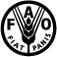 Food and Agriculture organization of the United NationsTerms of Reference for Consultant  /PSA   Minimum number of years of relevant experience required:  1yr 	       5yrs  	  	12+yrs    Name:TDBTDBTDBTDBTDBTDBTDBTDBTDBTDBTDBJob Title:Job Title:Organic Fertilizer Database ConsultantOrganic Fertilizer Database ConsultantOrganic Fertilizer Database ConsultantOrganic Fertilizer Database ConsultantOrganic Fertilizer Database ConsultantOrganic Fertilizer Database ConsultantOrganic Fertilizer Database ConsultantOrganic Fertilizer Database ConsultantOrganic Fertilizer Database ConsultantOrganic Fertilizer Database ConsultantDivision/Department:Division/Department:Division/Department:Division/Department:Division/Department:ESSESSESSESSESSESSESSProgramme/Project Number:Programme/Project Number:Programme/Project Number:Programme/Project Number:Programme/Project Number:Programme/Project Number:GF.ESSDD.RA20403010000GF.ESSDD.RA20403010000GF.ESSDD.RA20403010000GF.ESSDD.RA20403010000GF.ESSDD.RA20403010000GF.ESSDD.RA20403010000Location:Location:Rome, ItalyRome, ItalyRome, ItalyRome, ItalyRome, ItalyRome, ItalyRome, ItalyRome, ItalyRome, ItalyRome, ItalyExpected Start Date of Assignment:Expected Start Date of Assignment:Expected Start Date of Assignment:Expected Start Date of Assignment:Expected Start Date of Assignment:Expected Start Date of Assignment:Expected Start Date of Assignment:15 Jun 2015Duration:Duration:31/12/201531/12/2015Reports to:Reports to:Reports to:Name:Mr. Francesco N. Tubiello Mr. Francesco N. Tubiello Mr. Francesco N. Tubiello Mr. Francesco N. Tubiello Title:Senior StatisticianSenior StatisticianSenior StatisticianGeneral Description of task(s) and objectives to be achievedGeneral Description of task(s) and objectives to be achievedGeneral Description of task(s) and objectives to be achievedGeneral Description of task(s) and objectives to be achievedGeneral Description of task(s) and objectives to be achievedGeneral Description of task(s) and objectives to be achievedGeneral Description of task(s) and objectives to be achievedGeneral Description of task(s) and objectives to be achievedGeneral Description of task(s) and objectives to be achievedGeneral Description of task(s) and objectives to be achievedGeneral Description of task(s) and objectives to be achievedGeneral Description of task(s) and objectives to be achievedIn the framework of the project activity “Organic Fertilizer Data. New Methodologies, Database and Capacity Development,” the incumbent will work in the ESS Env Team, and in close collaboration with AGP staff, leading and coordinating work of a junior consultant and relevant IT and statistical staff at ESS, to perform collection, processing and analysis of data for the estimation of organic fertilizer from livestock manure. In particular the consultant will be a lead contributor to the following:Lead the implementation of the new organic fertilizer data and metadata to be included into the new agri-environmental section of FAOSTAT;Lead the analysis of the IPCC Tier 1 and Tier 2 methodologies already developed at FAO and propose ways for a methodological and data reconciliation, including repercussions for GHG emissions;Lead the process of writing one peer-reviewed scientific paper and one FAO Report, documenting the methodology applied and describing the new data on organic fertilizer;Coordinate data preparation, IT development needed for inserting the new data on organic fertilizer into FAOSTAT, and facilitate the automatization process in FAOSTAT, for the successive update of fertilizer data;Coordinate the development and conduction of the Methodological components of international training workshops envisioned, including one country visit for a SEEA case study and participation to a dedicated workshop at AFCAS (Ruanda Dec 2015);Support the ESS Env team on other key technical and capacity development activities related to agri-environmental dataTravel and represent FAO at meetings held by other international organizations or countries as required;Perform other related duties as required.----------------------------Advanced University Degree in Environmental and Agricultural Sciences and five year professional experience would be an asset.----------------------------In the framework of the project activity “Organic Fertilizer Data. New Methodologies, Database and Capacity Development,” the incumbent will work in the ESS Env Team, and in close collaboration with AGP staff, leading and coordinating work of a junior consultant and relevant IT and statistical staff at ESS, to perform collection, processing and analysis of data for the estimation of organic fertilizer from livestock manure. In particular the consultant will be a lead contributor to the following:Lead the implementation of the new organic fertilizer data and metadata to be included into the new agri-environmental section of FAOSTAT;Lead the analysis of the IPCC Tier 1 and Tier 2 methodologies already developed at FAO and propose ways for a methodological and data reconciliation, including repercussions for GHG emissions;Lead the process of writing one peer-reviewed scientific paper and one FAO Report, documenting the methodology applied and describing the new data on organic fertilizer;Coordinate data preparation, IT development needed for inserting the new data on organic fertilizer into FAOSTAT, and facilitate the automatization process in FAOSTAT, for the successive update of fertilizer data;Coordinate the development and conduction of the Methodological components of international training workshops envisioned, including one country visit for a SEEA case study and participation to a dedicated workshop at AFCAS (Ruanda Dec 2015);Support the ESS Env team on other key technical and capacity development activities related to agri-environmental dataTravel and represent FAO at meetings held by other international organizations or countries as required;Perform other related duties as required.----------------------------Advanced University Degree in Environmental and Agricultural Sciences and five year professional experience would be an asset.----------------------------In the framework of the project activity “Organic Fertilizer Data. New Methodologies, Database and Capacity Development,” the incumbent will work in the ESS Env Team, and in close collaboration with AGP staff, leading and coordinating work of a junior consultant and relevant IT and statistical staff at ESS, to perform collection, processing and analysis of data for the estimation of organic fertilizer from livestock manure. In particular the consultant will be a lead contributor to the following:Lead the implementation of the new organic fertilizer data and metadata to be included into the new agri-environmental section of FAOSTAT;Lead the analysis of the IPCC Tier 1 and Tier 2 methodologies already developed at FAO and propose ways for a methodological and data reconciliation, including repercussions for GHG emissions;Lead the process of writing one peer-reviewed scientific paper and one FAO Report, documenting the methodology applied and describing the new data on organic fertilizer;Coordinate data preparation, IT development needed for inserting the new data on organic fertilizer into FAOSTAT, and facilitate the automatization process in FAOSTAT, for the successive update of fertilizer data;Coordinate the development and conduction of the Methodological components of international training workshops envisioned, including one country visit for a SEEA case study and participation to a dedicated workshop at AFCAS (Ruanda Dec 2015);Support the ESS Env team on other key technical and capacity development activities related to agri-environmental dataTravel and represent FAO at meetings held by other international organizations or countries as required;Perform other related duties as required.----------------------------Advanced University Degree in Environmental and Agricultural Sciences and five year professional experience would be an asset.----------------------------In the framework of the project activity “Organic Fertilizer Data. New Methodologies, Database and Capacity Development,” the incumbent will work in the ESS Env Team, and in close collaboration with AGP staff, leading and coordinating work of a junior consultant and relevant IT and statistical staff at ESS, to perform collection, processing and analysis of data for the estimation of organic fertilizer from livestock manure. In particular the consultant will be a lead contributor to the following:Lead the implementation of the new organic fertilizer data and metadata to be included into the new agri-environmental section of FAOSTAT;Lead the analysis of the IPCC Tier 1 and Tier 2 methodologies already developed at FAO and propose ways for a methodological and data reconciliation, including repercussions for GHG emissions;Lead the process of writing one peer-reviewed scientific paper and one FAO Report, documenting the methodology applied and describing the new data on organic fertilizer;Coordinate data preparation, IT development needed for inserting the new data on organic fertilizer into FAOSTAT, and facilitate the automatization process in FAOSTAT, for the successive update of fertilizer data;Coordinate the development and conduction of the Methodological components of international training workshops envisioned, including one country visit for a SEEA case study and participation to a dedicated workshop at AFCAS (Ruanda Dec 2015);Support the ESS Env team on other key technical and capacity development activities related to agri-environmental dataTravel and represent FAO at meetings held by other international organizations or countries as required;Perform other related duties as required.----------------------------Advanced University Degree in Environmental and Agricultural Sciences and five year professional experience would be an asset.----------------------------In the framework of the project activity “Organic Fertilizer Data. New Methodologies, Database and Capacity Development,” the incumbent will work in the ESS Env Team, and in close collaboration with AGP staff, leading and coordinating work of a junior consultant and relevant IT and statistical staff at ESS, to perform collection, processing and analysis of data for the estimation of organic fertilizer from livestock manure. In particular the consultant will be a lead contributor to the following:Lead the implementation of the new organic fertilizer data and metadata to be included into the new agri-environmental section of FAOSTAT;Lead the analysis of the IPCC Tier 1 and Tier 2 methodologies already developed at FAO and propose ways for a methodological and data reconciliation, including repercussions for GHG emissions;Lead the process of writing one peer-reviewed scientific paper and one FAO Report, documenting the methodology applied and describing the new data on organic fertilizer;Coordinate data preparation, IT development needed for inserting the new data on organic fertilizer into FAOSTAT, and facilitate the automatization process in FAOSTAT, for the successive update of fertilizer data;Coordinate the development and conduction of the Methodological components of international training workshops envisioned, including one country visit for a SEEA case study and participation to a dedicated workshop at AFCAS (Ruanda Dec 2015);Support the ESS Env team on other key technical and capacity development activities related to agri-environmental dataTravel and represent FAO at meetings held by other international organizations or countries as required;Perform other related duties as required.----------------------------Advanced University Degree in Environmental and Agricultural Sciences and five year professional experience would be an asset.----------------------------In the framework of the project activity “Organic Fertilizer Data. New Methodologies, Database and Capacity Development,” the incumbent will work in the ESS Env Team, and in close collaboration with AGP staff, leading and coordinating work of a junior consultant and relevant IT and statistical staff at ESS, to perform collection, processing and analysis of data for the estimation of organic fertilizer from livestock manure. In particular the consultant will be a lead contributor to the following:Lead the implementation of the new organic fertilizer data and metadata to be included into the new agri-environmental section of FAOSTAT;Lead the analysis of the IPCC Tier 1 and Tier 2 methodologies already developed at FAO and propose ways for a methodological and data reconciliation, including repercussions for GHG emissions;Lead the process of writing one peer-reviewed scientific paper and one FAO Report, documenting the methodology applied and describing the new data on organic fertilizer;Coordinate data preparation, IT development needed for inserting the new data on organic fertilizer into FAOSTAT, and facilitate the automatization process in FAOSTAT, for the successive update of fertilizer data;Coordinate the development and conduction of the Methodological components of international training workshops envisioned, including one country visit for a SEEA case study and participation to a dedicated workshop at AFCAS (Ruanda Dec 2015);Support the ESS Env team on other key technical and capacity development activities related to agri-environmental dataTravel and represent FAO at meetings held by other international organizations or countries as required;Perform other related duties as required.----------------------------Advanced University Degree in Environmental and Agricultural Sciences and five year professional experience would be an asset.----------------------------In the framework of the project activity “Organic Fertilizer Data. New Methodologies, Database and Capacity Development,” the incumbent will work in the ESS Env Team, and in close collaboration with AGP staff, leading and coordinating work of a junior consultant and relevant IT and statistical staff at ESS, to perform collection, processing and analysis of data for the estimation of organic fertilizer from livestock manure. In particular the consultant will be a lead contributor to the following:Lead the implementation of the new organic fertilizer data and metadata to be included into the new agri-environmental section of FAOSTAT;Lead the analysis of the IPCC Tier 1 and Tier 2 methodologies already developed at FAO and propose ways for a methodological and data reconciliation, including repercussions for GHG emissions;Lead the process of writing one peer-reviewed scientific paper and one FAO Report, documenting the methodology applied and describing the new data on organic fertilizer;Coordinate data preparation, IT development needed for inserting the new data on organic fertilizer into FAOSTAT, and facilitate the automatization process in FAOSTAT, for the successive update of fertilizer data;Coordinate the development and conduction of the Methodological components of international training workshops envisioned, including one country visit for a SEEA case study and participation to a dedicated workshop at AFCAS (Ruanda Dec 2015);Support the ESS Env team on other key technical and capacity development activities related to agri-environmental dataTravel and represent FAO at meetings held by other international organizations or countries as required;Perform other related duties as required.----------------------------Advanced University Degree in Environmental and Agricultural Sciences and five year professional experience would be an asset.----------------------------In the framework of the project activity “Organic Fertilizer Data. New Methodologies, Database and Capacity Development,” the incumbent will work in the ESS Env Team, and in close collaboration with AGP staff, leading and coordinating work of a junior consultant and relevant IT and statistical staff at ESS, to perform collection, processing and analysis of data for the estimation of organic fertilizer from livestock manure. In particular the consultant will be a lead contributor to the following:Lead the implementation of the new organic fertilizer data and metadata to be included into the new agri-environmental section of FAOSTAT;Lead the analysis of the IPCC Tier 1 and Tier 2 methodologies already developed at FAO and propose ways for a methodological and data reconciliation, including repercussions for GHG emissions;Lead the process of writing one peer-reviewed scientific paper and one FAO Report, documenting the methodology applied and describing the new data on organic fertilizer;Coordinate data preparation, IT development needed for inserting the new data on organic fertilizer into FAOSTAT, and facilitate the automatization process in FAOSTAT, for the successive update of fertilizer data;Coordinate the development and conduction of the Methodological components of international training workshops envisioned, including one country visit for a SEEA case study and participation to a dedicated workshop at AFCAS (Ruanda Dec 2015);Support the ESS Env team on other key technical and capacity development activities related to agri-environmental dataTravel and represent FAO at meetings held by other international organizations or countries as required;Perform other related duties as required.----------------------------Advanced University Degree in Environmental and Agricultural Sciences and five year professional experience would be an asset.----------------------------In the framework of the project activity “Organic Fertilizer Data. New Methodologies, Database and Capacity Development,” the incumbent will work in the ESS Env Team, and in close collaboration with AGP staff, leading and coordinating work of a junior consultant and relevant IT and statistical staff at ESS, to perform collection, processing and analysis of data for the estimation of organic fertilizer from livestock manure. In particular the consultant will be a lead contributor to the following:Lead the implementation of the new organic fertilizer data and metadata to be included into the new agri-environmental section of FAOSTAT;Lead the analysis of the IPCC Tier 1 and Tier 2 methodologies already developed at FAO and propose ways for a methodological and data reconciliation, including repercussions for GHG emissions;Lead the process of writing one peer-reviewed scientific paper and one FAO Report, documenting the methodology applied and describing the new data on organic fertilizer;Coordinate data preparation, IT development needed for inserting the new data on organic fertilizer into FAOSTAT, and facilitate the automatization process in FAOSTAT, for the successive update of fertilizer data;Coordinate the development and conduction of the Methodological components of international training workshops envisioned, including one country visit for a SEEA case study and participation to a dedicated workshop at AFCAS (Ruanda Dec 2015);Support the ESS Env team on other key technical and capacity development activities related to agri-environmental dataTravel and represent FAO at meetings held by other international organizations or countries as required;Perform other related duties as required.----------------------------Advanced University Degree in Environmental and Agricultural Sciences and five year professional experience would be an asset.----------------------------In the framework of the project activity “Organic Fertilizer Data. New Methodologies, Database and Capacity Development,” the incumbent will work in the ESS Env Team, and in close collaboration with AGP staff, leading and coordinating work of a junior consultant and relevant IT and statistical staff at ESS, to perform collection, processing and analysis of data for the estimation of organic fertilizer from livestock manure. In particular the consultant will be a lead contributor to the following:Lead the implementation of the new organic fertilizer data and metadata to be included into the new agri-environmental section of FAOSTAT;Lead the analysis of the IPCC Tier 1 and Tier 2 methodologies already developed at FAO and propose ways for a methodological and data reconciliation, including repercussions for GHG emissions;Lead the process of writing one peer-reviewed scientific paper and one FAO Report, documenting the methodology applied and describing the new data on organic fertilizer;Coordinate data preparation, IT development needed for inserting the new data on organic fertilizer into FAOSTAT, and facilitate the automatization process in FAOSTAT, for the successive update of fertilizer data;Coordinate the development and conduction of the Methodological components of international training workshops envisioned, including one country visit for a SEEA case study and participation to a dedicated workshop at AFCAS (Ruanda Dec 2015);Support the ESS Env team on other key technical and capacity development activities related to agri-environmental dataTravel and represent FAO at meetings held by other international organizations or countries as required;Perform other related duties as required.----------------------------Advanced University Degree in Environmental and Agricultural Sciences and five year professional experience would be an asset.----------------------------In the framework of the project activity “Organic Fertilizer Data. New Methodologies, Database and Capacity Development,” the incumbent will work in the ESS Env Team, and in close collaboration with AGP staff, leading and coordinating work of a junior consultant and relevant IT and statistical staff at ESS, to perform collection, processing and analysis of data for the estimation of organic fertilizer from livestock manure. In particular the consultant will be a lead contributor to the following:Lead the implementation of the new organic fertilizer data and metadata to be included into the new agri-environmental section of FAOSTAT;Lead the analysis of the IPCC Tier 1 and Tier 2 methodologies already developed at FAO and propose ways for a methodological and data reconciliation, including repercussions for GHG emissions;Lead the process of writing one peer-reviewed scientific paper and one FAO Report, documenting the methodology applied and describing the new data on organic fertilizer;Coordinate data preparation, IT development needed for inserting the new data on organic fertilizer into FAOSTAT, and facilitate the automatization process in FAOSTAT, for the successive update of fertilizer data;Coordinate the development and conduction of the Methodological components of international training workshops envisioned, including one country visit for a SEEA case study and participation to a dedicated workshop at AFCAS (Ruanda Dec 2015);Support the ESS Env team on other key technical and capacity development activities related to agri-environmental dataTravel and represent FAO at meetings held by other international organizations or countries as required;Perform other related duties as required.----------------------------Advanced University Degree in Environmental and Agricultural Sciences and five year professional experience would be an asset.----------------------------In the framework of the project activity “Organic Fertilizer Data. New Methodologies, Database and Capacity Development,” the incumbent will work in the ESS Env Team, and in close collaboration with AGP staff, leading and coordinating work of a junior consultant and relevant IT and statistical staff at ESS, to perform collection, processing and analysis of data for the estimation of organic fertilizer from livestock manure. In particular the consultant will be a lead contributor to the following:Lead the implementation of the new organic fertilizer data and metadata to be included into the new agri-environmental section of FAOSTAT;Lead the analysis of the IPCC Tier 1 and Tier 2 methodologies already developed at FAO and propose ways for a methodological and data reconciliation, including repercussions for GHG emissions;Lead the process of writing one peer-reviewed scientific paper and one FAO Report, documenting the methodology applied and describing the new data on organic fertilizer;Coordinate data preparation, IT development needed for inserting the new data on organic fertilizer into FAOSTAT, and facilitate the automatization process in FAOSTAT, for the successive update of fertilizer data;Coordinate the development and conduction of the Methodological components of international training workshops envisioned, including one country visit for a SEEA case study and participation to a dedicated workshop at AFCAS (Ruanda Dec 2015);Support the ESS Env team on other key technical and capacity development activities related to agri-environmental dataTravel and represent FAO at meetings held by other international organizations or countries as required;Perform other related duties as required.----------------------------Advanced University Degree in Environmental and Agricultural Sciences and five year professional experience would be an asset.----------------------------key performance indicatorskey performance indicatorskey performance indicatorskey performance indicatorskey performance indicatorskey performance indicatorskey performance indicatorskey performance indicatorskey performance indicatorskey performance indicatorskey performance indicatorskey performance indicatorsExpected Outputs:Expected Outputs:Expected Outputs:Expected Outputs:Expected Outputs:Expected Outputs:Expected Outputs:Expected Outputs:Expected Outputs:Expected Outputs:Expected Outputs:Required Completion Date:-Tier 1 and Tier 2 methodologies and data reconciled -Draft Scientific paper and FAO Report on Organic Fertilizer submitted-Draft Methodological and practical components of Training Workshops completed-Preparation of data and metadata and test site for peer-review completed-First in-country testing of training component undergone- Training at national level guidelines finalized- Capacity Development Training at AFCAS undertaken-Tier 1 and Tier 2 methodologies and data reconciled -Draft Scientific paper and FAO Report on Organic Fertilizer submitted-Draft Methodological and practical components of Training Workshops completed-Preparation of data and metadata and test site for peer-review completed-First in-country testing of training component undergone- Training at national level guidelines finalized- Capacity Development Training at AFCAS undertaken-Tier 1 and Tier 2 methodologies and data reconciled -Draft Scientific paper and FAO Report on Organic Fertilizer submitted-Draft Methodological and practical components of Training Workshops completed-Preparation of data and metadata and test site for peer-review completed-First in-country testing of training component undergone- Training at national level guidelines finalized- Capacity Development Training at AFCAS undertaken-Tier 1 and Tier 2 methodologies and data reconciled -Draft Scientific paper and FAO Report on Organic Fertilizer submitted-Draft Methodological and practical components of Training Workshops completed-Preparation of data and metadata and test site for peer-review completed-First in-country testing of training component undergone- Training at national level guidelines finalized- Capacity Development Training at AFCAS undertaken-Tier 1 and Tier 2 methodologies and data reconciled -Draft Scientific paper and FAO Report on Organic Fertilizer submitted-Draft Methodological and practical components of Training Workshops completed-Preparation of data and metadata and test site for peer-review completed-First in-country testing of training component undergone- Training at national level guidelines finalized- Capacity Development Training at AFCAS undertaken-Tier 1 and Tier 2 methodologies and data reconciled -Draft Scientific paper and FAO Report on Organic Fertilizer submitted-Draft Methodological and practical components of Training Workshops completed-Preparation of data and metadata and test site for peer-review completed-First in-country testing of training component undergone- Training at national level guidelines finalized- Capacity Development Training at AFCAS undertaken-Tier 1 and Tier 2 methodologies and data reconciled -Draft Scientific paper and FAO Report on Organic Fertilizer submitted-Draft Methodological and practical components of Training Workshops completed-Preparation of data and metadata and test site for peer-review completed-First in-country testing of training component undergone- Training at national level guidelines finalized- Capacity Development Training at AFCAS undertaken-Tier 1 and Tier 2 methodologies and data reconciled -Draft Scientific paper and FAO Report on Organic Fertilizer submitted-Draft Methodological and practical components of Training Workshops completed-Preparation of data and metadata and test site for peer-review completed-First in-country testing of training component undergone- Training at national level guidelines finalized- Capacity Development Training at AFCAS undertaken-Tier 1 and Tier 2 methodologies and data reconciled -Draft Scientific paper and FAO Report on Organic Fertilizer submitted-Draft Methodological and practical components of Training Workshops completed-Preparation of data and metadata and test site for peer-review completed-First in-country testing of training component undergone- Training at national level guidelines finalized- Capacity Development Training at AFCAS undertaken-Tier 1 and Tier 2 methodologies and data reconciled -Draft Scientific paper and FAO Report on Organic Fertilizer submitted-Draft Methodological and practical components of Training Workshops completed-Preparation of data and metadata and test site for peer-review completed-First in-country testing of training component undergone- Training at national level guidelines finalized- Capacity Development Training at AFCAS undertaken-Tier 1 and Tier 2 methodologies and data reconciled -Draft Scientific paper and FAO Report on Organic Fertilizer submitted-Draft Methodological and practical components of Training Workshops completed-Preparation of data and metadata and test site for peer-review completed-First in-country testing of training component undergone- Training at national level guidelines finalized- Capacity Development Training at AFCAS undertakenJul 2015Aug 2015Aug 2015Sep 2015Sep 2015Nov 2015Dec 2015